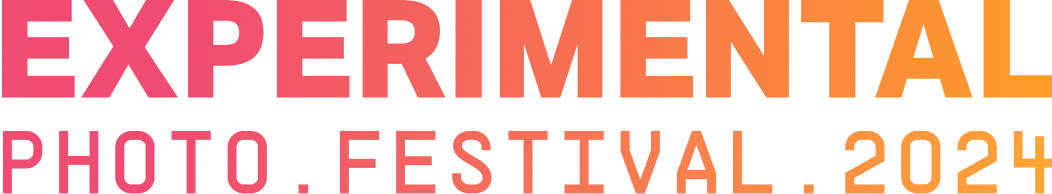 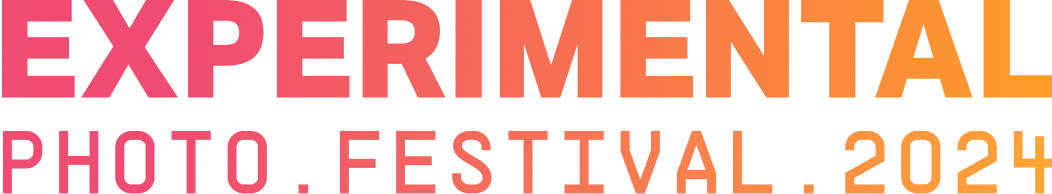 ARTIST'S SUBMISSION FOR WORKSHOPS & CONFERENCESEach invited artist will be in charge at least of 3 activities:1) CONFERENCE / DISCUSSION PANEL / PROJECT PRESENTATION of 1,5 hours+ 2) INTRODUCTORY WORKSHOP 4 hours: EXPERIMENTAL TECHNIQUE+ 3) ADVANCED WORKSHOP 8 hours: MIX OF TECHNIQUES+4) OPTIONAL: An EXHIBITION about your work(1) CONFERENCE / DISCUSSION / PROJECT PRESENTATIONTYPE OF ACTIVITYMark with an x the type of activity you want to participate in: ___ Conference___ Discussion panel or round table ___ Project presentationTITLE Proposals can be made around a technique, conceptual or debate issues that may be of the whole community's interest. LANGUAGE ___ English___ Spanish TECHNICAL REQUIREMENTSTell us what kind of equipment you will need from the organization. For example computer, adapter, projector, etc.CONTENT DESCRIPTIONTell us the main topic, an outline of how you are going to present it, the number of speakers you or we could invite and the bibliography you are going to use.(2) BASIC 4 HS WORKSHOP: Introduction to an experimental technique (2) BASIC 4 HS WORKSHOP: Introduction to an experimental technique (2) BASIC 4 HS WORKSHOP: Introduction to an experimental technique (2) BASIC 4 HS WORKSHOP: Introduction to an experimental technique TECHNIQUE TECHNIQUE TECHNIQUE TECHNIQUE Indicate the experimental technique you are going to work with.Indicate the experimental technique you are going to work with.Indicate the experimental technique you are going to work with.Indicate the experimental technique you are going to work with.TITLE TITLE TITLE TITLE The title must have the name of the technique to be taught and be attractive, synthetic and short.The title must have the name of the technique to be taught and be attractive, synthetic and short.The title must have the name of the technique to be taught and be attractive, synthetic and short.The title must have the name of the technique to be taught and be attractive, synthetic and short.LANGUAGE LANGUAGE LANGUAGE LANGUAGE ___ English___ Spanish ___ English___ Spanish ___ English___ Spanish ___ English___ Spanish CONTENT AND OUTLINECONTENT AND OUTLINECONTENT AND OUTLINECONTENT AND OUTLINEExplain in detail the content you are going to develop and an outline of the schedule. Explain in detail the content you are going to develop and an outline of the schedule. Explain in detail the content you are going to develop and an outline of the schedule. Explain in detail the content you are going to develop and an outline of the schedule. SUPPLIES AND BUDGETSUPPLIES AND BUDGETSUPPLIES AND BUDGETSUPPLIES AND BUDGETFill in the table below indicating the quantity, item, price, and link to the materials you need us to buy for you. Consider that the maximum amount is 50 euros. You can add more rows if necessary. The materials will be purchased from these distributors, for greater precision in purchases we recommend you look for them here: amazon.es (it has to be .es and not from other countries), analoginside.com, fotocasion.es, foto-r3.com and vpiera.com. If materials not found on these sites are required, please specify the product and quantity in great detail.Fill in the table below indicating the quantity, item, price, and link to the materials you need us to buy for you. Consider that the maximum amount is 50 euros. You can add more rows if necessary. The materials will be purchased from these distributors, for greater precision in purchases we recommend you look for them here: amazon.es (it has to be .es and not from other countries), analoginside.com, fotocasion.es, foto-r3.com and vpiera.com. If materials not found on these sites are required, please specify the product and quantity in great detail.Fill in the table below indicating the quantity, item, price, and link to the materials you need us to buy for you. Consider that the maximum amount is 50 euros. You can add more rows if necessary. The materials will be purchased from these distributors, for greater precision in purchases we recommend you look for them here: amazon.es (it has to be .es and not from other countries), analoginside.com, fotocasion.es, foto-r3.com and vpiera.com. If materials not found on these sites are required, please specify the product and quantity in great detail.Fill in the table below indicating the quantity, item, price, and link to the materials you need us to buy for you. Consider that the maximum amount is 50 euros. You can add more rows if necessary. The materials will be purchased from these distributors, for greater precision in purchases we recommend you look for them here: amazon.es (it has to be .es and not from other countries), analoginside.com, fotocasion.es, foto-r3.com and vpiera.com. If materials not found on these sites are required, please specify the product and quantity in great detail.ITEM QUANTITYUNIT PRICELINK TO THE PRODUCTEx: Flat brush for watercolor painting1Ej: 0,68 euroshttps://vpiera.com/es/pincel-wingo-930-escolar-plano-sintetico-acuarela-mango-corto-n-2TOTAL PRICE 50 EUROSTECHNICAL REQUIREMENTSTell us the equipment or utensils you need us to prepare for your workshop, for example computer, developing trays, adapter, printer, etc.ROOM REQUIREMENTSTell us about the room requirements: the need to get it dark, to have running water, a whiteboard, tables, etc. PARTICIPANT'S MATERIALSIndicate if participants should bring materials to the workshop, for example their own camera, printed images, etc.OTHER COMMENTSAdd here other information or comments that we should know in order to carry out your proposed workshop.BIBLIOGRAPHIC REFERENCESIndicate the reference bibliography for the workshop participants.(3) ADVANCED 8HS WORKSHOP: Mix of techniques(3) ADVANCED 8HS WORKSHOP: Mix of techniques(3) ADVANCED 8HS WORKSHOP: Mix of techniques(3) ADVANCED 8HS WORKSHOP: Mix of techniques(3) ADVANCED 8HS WORKSHOP: Mix of techniquesCHALLENGECHALLENGECHALLENGECHALLENGECHALLENGEMark with an X the challenge you want to contribute to:__ Mixing Techniques__ Message__ Working CollaborativelyMark with an X the challenge you want to contribute to:__ Mixing Techniques__ Message__ Working CollaborativelyMark with an X the challenge you want to contribute to:__ Mixing Techniques__ Message__ Working CollaborativelyMark with an X the challenge you want to contribute to:__ Mixing Techniques__ Message__ Working CollaborativelyMark with an X the challenge you want to contribute to:__ Mixing Techniques__ Message__ Working CollaborativelyTECHNIQUES TECHNIQUES TECHNIQUES TECHNIQUES TECHNIQUES Indicate the experimental techniques you are going to mix.Indicate the experimental techniques you are going to mix.Indicate the experimental techniques you are going to mix.Indicate the experimental techniques you are going to mix.Indicate the experimental techniques you are going to mix.TITLE TITLE TITLE TITLE TITLE The title must have the name of the techniques to be taught and be attractive, synthetic and short.The title must have the name of the techniques to be taught and be attractive, synthetic and short.The title must have the name of the techniques to be taught and be attractive, synthetic and short.The title must have the name of the techniques to be taught and be attractive, synthetic and short.The title must have the name of the techniques to be taught and be attractive, synthetic and short.LANGUAGE LANGUAGE LANGUAGE LANGUAGE LANGUAGE ___ English___ Spanish ___ English___ Spanish ___ English___ Spanish ___ English___ Spanish ___ English___ Spanish WORKSHOP CONTENT AND OUTLINEWORKSHOP CONTENT AND OUTLINEWORKSHOP CONTENT AND OUTLINEWORKSHOP CONTENT AND OUTLINEWORKSHOP CONTENT AND OUTLINEExplain in detail the content you are going to develop and an outline of the schedule. Explain in detail the content you are going to develop and an outline of the schedule. Explain in detail the content you are going to develop and an outline of the schedule. Explain in detail the content you are going to develop and an outline of the schedule. Explain in detail the content you are going to develop and an outline of the schedule. SUPPLIES AND BUDGETSUPPLIES AND BUDGETSUPPLIES AND BUDGETSUPPLIES AND BUDGETSUPPLIES AND BUDGETFill in the table below indicating the quantity, item, price, and link to the materials you need us to buy for you. Consider that the maximum amount is 50 euros. You can add more rows if necessary. The materials will be purchased from these distributors, for greater precision in purchases we recommend you look for them here: amazon.es (it has to be .es and not from other countries), analoginside.com, fotocasion.es, foto-r3.com and vpiera.com. If materials not found on these sites are required, please specify the product and quantity in great detail.Fill in the table below indicating the quantity, item, price, and link to the materials you need us to buy for you. Consider that the maximum amount is 50 euros. You can add more rows if necessary. The materials will be purchased from these distributors, for greater precision in purchases we recommend you look for them here: amazon.es (it has to be .es and not from other countries), analoginside.com, fotocasion.es, foto-r3.com and vpiera.com. If materials not found on these sites are required, please specify the product and quantity in great detail.Fill in the table below indicating the quantity, item, price, and link to the materials you need us to buy for you. Consider that the maximum amount is 50 euros. You can add more rows if necessary. The materials will be purchased from these distributors, for greater precision in purchases we recommend you look for them here: amazon.es (it has to be .es and not from other countries), analoginside.com, fotocasion.es, foto-r3.com and vpiera.com. If materials not found on these sites are required, please specify the product and quantity in great detail.Fill in the table below indicating the quantity, item, price, and link to the materials you need us to buy for you. Consider that the maximum amount is 50 euros. You can add more rows if necessary. The materials will be purchased from these distributors, for greater precision in purchases we recommend you look for them here: amazon.es (it has to be .es and not from other countries), analoginside.com, fotocasion.es, foto-r3.com and vpiera.com. If materials not found on these sites are required, please specify the product and quantity in great detail.Fill in the table below indicating the quantity, item, price, and link to the materials you need us to buy for you. Consider that the maximum amount is 50 euros. You can add more rows if necessary. The materials will be purchased from these distributors, for greater precision in purchases we recommend you look for them here: amazon.es (it has to be .es and not from other countries), analoginside.com, fotocasion.es, foto-r3.com and vpiera.com. If materials not found on these sites are required, please specify the product and quantity in great detail.ITEM QUANTITYUNIT PRICELINK TO THE PRODUCTEx: Flat brush for watercolor painting1Ej: 0,68 euroshttps://vpiera.com/es/pincel-wingo-930-escolar-plano-sintetico-acuarela-mango-corto-n-2TOTAL PRICE: 50 EUROSTECHNICAL REQUIREMENTSTell us the equipment or utensils you need us to prepare for your workshop (for example computer, developing trays, adapter, printer, etc.) ROOM REQUIREMENTSTell us about the room requirements: the necessity to get it dark, to have running water, a whiteboard, tables, etc. PARTICIPANT'S SKILLS AND MATERIALSIndicate if participants should have prior knowledge and what they are, as well as what they should bring to the workshop (for example their own camera, printed images, etc.) OTHER COMMENTSAdd here other information or comments that we should know in order to carry out your proposed workshop. BIBLIOGRAPHIC REFERENCESIndicate the reference bibliography for the workshop participants.(4) EXHIBITIONTITLEPROPOSAL Indicate the number of images in the exhibition, the size of each work and the square meters. Keep in mind that the exhibition spaces are small so the ideal is to have a small exhibition.